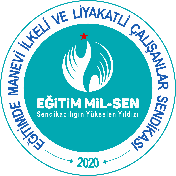 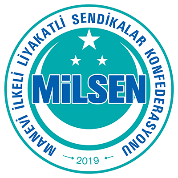 HARCAMA BELGESİ VE ÖDEME EMRİ TALİMATI HARCAMA BELGESİ VE ÖDEME EMRİ TALİMATI HARCAMA BELGESİ VE ÖDEME EMRİ TALİMATI HARCAMA BELGESİ VE ÖDEME EMRİ TALİMATI HARCAMA BELGESİ VE ÖDEME EMRİ TALİMATI HARCAMA BELGESİ VE ÖDEME EMRİ TALİMATI HARCAMA BELGESİ VE ÖDEME EMRİ TALİMATI HARCAMA BELGESİ VE ÖDEME EMRİ TALİMATI HARCAMA BELGESİ VE ÖDEME EMRİ TALİMATI HARCAMA BELGESİ VE ÖDEME EMRİ TALİMATI HARCAMA BELGESİ VE ÖDEME EMRİ TALİMATI HARCAMA BELGESİ VE ÖDEME EMRİ TALİMATI Genel Merkez Yönetim Kurulu Üyesi HarcamasıGenel Merkez Yönetim Kurulu Üyesi HarcamasıGenel Merkez Yönetim Kurulu Üyesi HarcamasıGenel Merkez Yönetim Kurulu Üyesi HarcamasıGenel Merkez Yönetim Kurulu Üyesi HarcamasıGenel Merkez Yönetim Kurulu Üyesi HarcamasıSIRA NOFATURA/FİŞ TARİHİFATURA/FİŞ  NUMARASI NEREDEN VERİLDİĞİ TUTARI AÇIKLAMA SIRA NOFATURA/FİŞ TARİHİFATURA/FİŞ  NUMARASI NEREDEN VERİLDİĞİ TUTARI AÇIKLAMA 106.07.20229993Özen Kebap ₺        1.400,00 Yemek Bedeli2345678910111213141516171819202122232425TOPLAM TUTAR TOPLAM TUTAR TOPLAM TUTAR TOPLAM TUTAR 1.400,00 ₺Yukarıda yazılı (1) adet belge ekte sunulmuştur.  Sendika faaliyetleri için tarafımdan harcanmıştır. TR530006701000000050035139 IBAN hesabıma EFT yapılmasını  arz ederim.Yukarıda yazılı (1) adet belge ekte sunulmuştur.  Sendika faaliyetleri için tarafımdan harcanmıştır. TR530006701000000050035139 IBAN hesabıma EFT yapılmasını  arz ederim.Yukarıda yazılı (1) adet belge ekte sunulmuştur.  Sendika faaliyetleri için tarafımdan harcanmıştır. TR530006701000000050035139 IBAN hesabıma EFT yapılmasını  arz ederim.Yukarıda yazılı (1) adet belge ekte sunulmuştur.  Sendika faaliyetleri için tarafımdan harcanmıştır. TR530006701000000050035139 IBAN hesabıma EFT yapılmasını  arz ederim.Yukarıda yazılı (1) adet belge ekte sunulmuştur.  Sendika faaliyetleri için tarafımdan harcanmıştır. TR530006701000000050035139 IBAN hesabıma EFT yapılmasını  arz ederim.Zekeriya BOYRAZGenel Merkez Teşkilat Başkanı 